Познавательное развитие (ФЭМП)Цель: Обучение детей счёту в игровой форме. Развитие логического мышления, памяти, закрепить знания о фигурах.Предложите ребенку показать фигуру и спросите у него особенности фигуры (углы, сторон)
Покажи круг.


Покажи квадрат.


Покажи треугольник.


Покажи ромб.


Назови фигуры.


На какие фигуры похожи эти предметы?
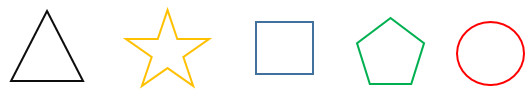 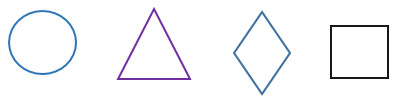 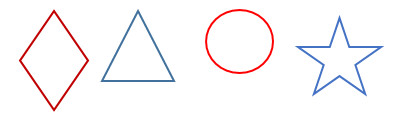 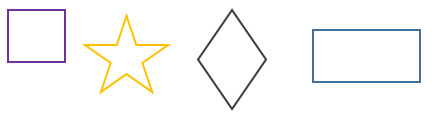 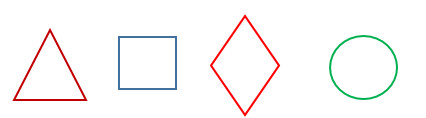 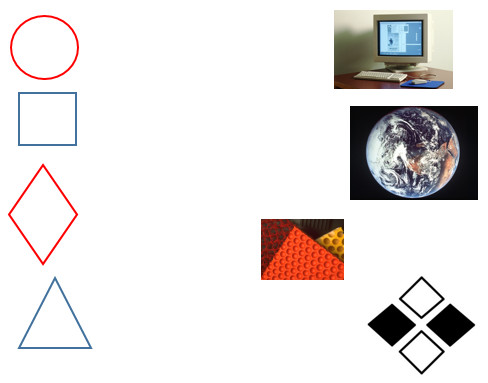 Предложите ребёнку подсчитать предметы например( у нас с одной стороны 2 шляпки , а если к этой шляпке прибавить ещё одну давай подсчитаем вместе и проговаривайте вместе с ребёнком счёт.)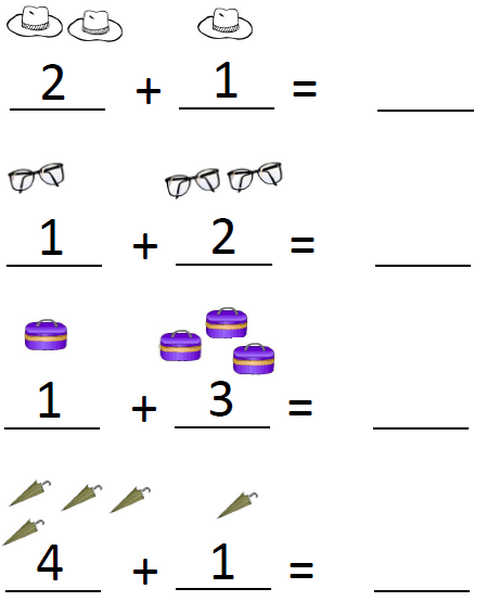 